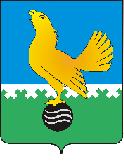 Ханты-Мансийский автономный округ-Юграмуниципальное образованиегородской округ город Пыть-ЯхАДМИНИСТРАЦИЯ ГОРОДАП О С Т А Н О В Л Е Н И ЕОт 29.12.2014									№ 323-паОб утверждении Порядка ведения реестра расходных обязательств муниципального образования городской округ город Пыть-ЯхВ соответствии со статьей 87 Бюджетного кодекса Российской Федерации в целях организации учета расходных обязательств муниципального образования городской округ город Пыть-Ях,администрация города Пыть-Яха п о с т а н о в л я е т:Утвердить Порядок ведения реестра расходных обязательств муниципального образования городской округ город Пыть-Ях (приложение).Главным распорядителям средств бюджета города обеспечить качественную подготовку и своевременное представление реестров расходных обязательств главных распорядителей в соответствии с требованиями бюджетного законодательства и настоящего постановления.3. Сектору пресс-службы управления делами (О.В.Кулиш) опубликовать  постановление   в печатном  средстве  массовой информации «Официальный вестник».4. Отделу по информационным ресурсам (С.Г. Карауш) разместить постановление на официальном сайте администрации города в сети Интернет.5. Настоящее постановление вступает в силу после его официального опубликования.Признать утратившим силу постановления:- главы города от 23.12.2008 № 245 «Об утверждении порядка ведения реестра расходных обязательств муниципального образования городской округ город Пыть-Ях»;- администрации города от 03.09.2010   № 156-па «О внесении изменений и дополнения в постановление главы города от 23.12.2008 № 245».7. Контроль за выполнением постановления возложить на заместителя главы администрации города по финансам и экономике-председателю комитета по финансам  Стефогло В.В.Глава  администрации  города Пыть-Яха		                                      		      Р.И. СтадлерПриложениек постановлению администрации города Пыть-Яха					                от 29.12.2014 № 323-па			 Порядокведения реестра расходных обязательствмуниципального образования городской округ город Пыть-Ях1. Реестр расходных обязательств муниципального образования городской округ город Пыть-Ях ведется с целью учета расходных обязательств муниципального образования городской округ город Пыть-Ях (далее - расходных обязательств городского округа) и оценки объема средств бюджета города Пыть-Яха (далее - бюджета городского округа), необходимых для исполнения, включенных в реестр обязательств.2. Реестр расходных обязательств городского округа используется при составлении проекта бюджета городского округа, а также при определении объема бюджетных ассигнований на исполнение действующих и принимаемых расходных обязательств на очередной финансовый год и плановый период.3. В целях настоящего Порядка используются следующие основные термины и понятия:- реестр расходных обязательств городского округа - свод реестров расходных обязательств главных распорядителей средств бюджета городского округа;-  реестр расходных обязательств главного распорядителя средств бюджета городского округа - ведущийся главным распорядителем средств бюджета городского округа свод (перечень) законов, иных нормативных правовых актов Российской Федерации, автономного округа, муниципальных правовых актов обуславливающих публичные нормативные правовые обязательства и (или) правовые основания для иных расходных обязательств, с указанием соответствующих положений (статей, частей, пунктов, подпунктов, абзацев) законов, иных нормативных правовых актов, договоров (соглашений), заключенных от имени городского округа, с оценкой объемов бюджетных ассигнований, необходимых для исполнения включенных в реестр обязательств;- действующие расходные обязательства городского округа - расходные обязательства городского округа, обусловленные законами, нормативными правовыми актами, договорами и соглашениями Российской Федерации, автономного округа и муниципального образования, не предлагаемыми (не планируемыми) к изменению в текущем финансовом году, в очередном финансовом году или в плановом периоде, к признанию утратившими силу либо к изменению с увеличением объема бюджетных ассигнований, предусмотренного на исполнение соответствующих обязательств в текущем финансовом году, включая договоры и соглашения, заключенные (подлежащие заключению) получателями бюджетных средств во исполнение указанных законов и нормативных правовых актов;- принимаемые расходные обязательства городского округа - расходные обязательства городского округа, обусловленные законами, нормативными правовыми актами, договорами и соглашениями Российской Федерации, автономного округа и муниципального образования, предлагаемые (планируемые) к принятию или изменению в текущем финансовом году, в очередном финансовом году или плановом периоде, к принятию либо изменению с увеличением объема бюджетных ассигнований, предусмотренного на исполнение соответствующих обязательств в текущем финансовом году, включая договоры и соглашения, подлежащие заключению получателями бюджетных средств во исполнение указанных законов и нормативных правовых актов;- бюджетные ассигнования на исполнение действующих расходных обязательств городского округа - состав и объем бюджетных ассигнований, необходимый для исполнения действующих расходных обязательств в очередном финансовом году и плановом периоде;- бюджетные ассигнования на исполнение принимаемых расходных обязательств городского округа - состав и объем бюджетных ассигнований, необходимый для исполнения принимаемых расходных обязательств в очередном финансовом году и плановом периоде;- текущий финансовый год - год, в котором осуществляется исполнение бюджета, составление проекта бюджета на очередной финансовый год и плановый период;- очередной финансовый год - год, следующий за текущим финансовым годом;- плановый период - два финансовых года, следующие за очередным финансовым годом;- отчетный финансовый год - год, предшествующий текущему финансовому году.4. Ведение реестра расходных обязательств городского округа осуществляется с применением специализированного программного обеспечения.Каждый вновь принятый муниципальный правовой акт, а также заключенные договоры и соглашения, являющиеся в соответствии со статьей 86 Бюджетного кодекса Российской Федерации основаниями для возникновения расходных обязательств городского округа, подлежат включению в реестр расходных обязательств городского округа.5. Ведение реестра расходных обязательств городского округа осуществляется комитетом по финансам администрации города Пыть-Яха.6. В целях реализации настоящего Порядка:6.1. Комитет по финансам администрации города:6.1.1 Разрабатывает и издает методические указания по вопросам ведения реестра расходных обязательств городского округа;6.1.2 Осуществляет проверку реестров расходных обязательств главных распорядителей средств бюджета городского округа в течение 7 дней со дня предоставления. По результатам проверки комитет по финансам администрации города вправе по согласованию с главными распорядителями средств бюджета городского округа изменить (дополнить) перечень расходных обязательств городского округа, подлежащих отражению в реестре расходных обязательств главного распорядителя средств бюджета городского округа;6.1.3 На основании реестров расходных обязательств главных распорядителей средств бюджета городского округа составляет:- предварительный реестр расходных обязательств городского округа - до 1 июня текущего финансового года- плановый реестр расходных обязательств городского округа - не позднее 10 октября текущего финансового года,- уточненный реестр расходных обязательств городского округа - в течение месяца после принятия решения Думы города Пыть-Яха о бюджете на очередной финансовый год и плановый период, но не позднее 15 января очередного финансового года;- в установленном порядке представляет реестр расходных обязательств городского округа в Департамент финансов Ханты-Мансийского автономного округа-Югры.6.2. Главные распорядители средств бюджета городского округа:6.2.1 Ведут реестр расходных обязательств главного распорядителя средств бюджета городского округа, подлежащих исполнению в пределах утвержденных ему лимитов бюджетных обязательств и бюджетных ассигнований в соответствии с методическими и инструктивными материалами комитета по финансам администрации города с применением специализированного программного обеспечения;6.2.2 Предоставляют в комитет по финансам администрации города:- предварительный реестр расходных обязательств главного распорядителя средств бюджета городского округа - до 1 июня текущего финансового года;- плановый реестр расходных обязательств главного распорядителя средств бюджета городского округа - до 10 октября текущего финансового года;- уточненный реестр расходных обязательств главного распорядителя средств бюджета городского округа - в течение недели после принятия решения Думы города Пыть-Яха о бюджете на очередной финансовый год и плановый период.7. Реестр расходных обязательств городского округа, а также реестры расходных обязательств главных распорядителей средств бюджета городского округа состоят из следующих разделов:- код и наименование главного распорядителя средств бюджета городского округа;- код и наименование полномочия городского округа или государственного полномочия Российской Федерации, осуществляемого органами местного самоуправления (делегированного полномочия);- тип расходного обязательства;- содержание расходного обязательства;- коды бюджетной классификации (по разделам, подразделам и видам расходов классификации расходов бюджета, операциям сектора государственного управления), по которым предусматриваются ассигнования на исполнение расходного обязательства;- код, наименование и реквизиты нормативного правового акта, договора, соглашения;- номер раздела, главы, статьи, части, пункта, подпункта, абзаца нормативного правового акта, договора, соглашения;- дата вступления в силу нормативного правового акта, договора, соглашения и срок его действия;- объем ассигнований на исполнение расходного обязательства:- отчетный финансовый год (план, факт),- текущий финансовый год (план),- очередной финансовый год,- первый год планового периода,- второй год планового периода.8. Ведение реестра расходных обязательств городского округа, а также ведение реестра расходных обязательств главного распорядителя средств бюджета городского округа осуществляется по форме согласно приложению к настоящему Порядку, в соответствии с методическими указаниями комитета по финансам администрации города.9. Ежегодно, с учетом данных прогноза социально-экономического развития муниципального образования городской округ город Пыть-Ях на очередной финансовый год и плановый период, до начала распределения проектировок бюджетных ассигнований на очередной финансовый год и плановый период в соответствии с классификацией расходов бюджетов главные распорядители средств бюджета городского округа представляют в комитет по финансам администрации города в срок до 1 июня текущего финансового года предварительные реестры расходных обязательств главных распорядителей средств бюджета городского округа.10. Данные предварительных реестров расходных обязательств главных распорядителей средств бюджета городского округа являются основой для разработки проекта бюджета городского округа на очередной финансовый год и плановый период.Расходные обязательства городского округа, не включенные в реестры расходных обязательств главных распорядителей средств бюджета городского округа, не подлежат учету в составе бюджетных ассигнований на исполнение действующих расходных обязательств при разработке проекта бюджета городского округа на очередной финансовый год и плановый период.11. До 10 октября текущего финансового года с учетом распределения предельных объемов бюджетных ассигнований на исполнение действующих и принимаемых расходных обязательств главные распорядители средств бюджета городского округа представляют в комитет по финансам администрации города плановые реестры расходных обязательств главных распорядителей средств бюджета городского округа.12. Комитет по финансам администрации города в срок до 25 октября текущего финансового года осуществляет сведение плановых реестров расходных обязательств главных распорядителей и формирование планового реестра расходных обязательств городского округа. Комитет по финансам администрации города осуществляет закрепление данного состояния планового реестра расходных обязательств городского округа и архивирование соответствующего состояния реестра в электронном и печатном форматах.13. Не позднее 7 дней после принятия решения Думы города Пыть-Яха о бюджете на очередной финансовый год и плановый период, главные распорядители средств бюджета городского округа представляют в комитет по финансам администрации города уточненные реестры расходных обязательств главных распорядителей, с учетом норм решения Думы города Пыть-Яха о бюджете на очередной финансовый год и плановый период и с учетом изменений (дополнений) состава расходных обязательств городского округа.14. Комитет по финансам администрации города в месячный срок со дня предоставления главными распорядителями уточненных реестров расходных обязательств главных распорядителей средств бюджета городского округа осуществляет сведение предоставленных реестров расходных обязательств и формирование (обновление) уточненного реестра расходных обязательств городского округа. Комитет по финансам администрации города осуществляет закрепление данного состояния реестра расходных обязательств городского округа и архивирование соответствующего состояния реестра в электронном и печатном форматах.15. В случае внесения изменений в реестр расходных обязательств городского округа в текущем финансовом году главные распорядители средств бюджета городского округа уведомляют комитет по финансам администрации города в месячный срок.16. Плановый и уточненный реестры расходных обязательств городского округа размещаются в сети Интернет на официальном сайте администрации города в течение 7  дней.17. Комитет по финансам администрации города в установленном порядке представляет реестр расходных обязательств городского округа в Департамент финансов Ханты-Мансийского автономного округа-Югры.Приложениек Порядку ведения реестрарасходных обязательствмуниципального образования городской округ город Пыть-ЯхФормареестра расходных обязательствмуниципального образования городского округ город Пыть-Ях, реестра расходных обязательств главного распорядителя средствбюджета муниципального образования городской округ город Пыть-Ях* Перечень всех нормативных правовых актов, отраженных во фрагменте реестра, приводится в приложении №1 к реестру главного распорядителя средств бюджета городского округа.** Текст нормативного правового акта, договора, соглашения, на который указана ссылка в реестре, приводится в приложении №2 к реестру главного распорядителя средств бюджета городского округа.Приложение №1к форме реестра расходных обязательствглавного распорядителя средствбюджета муниципального образования городской округ город Пыть-Ях____________________________________________(код и наименование главного распорядителясредств бюджета городского округа)Приложение № 2к форме реестра расходных обязательствглавного распорядителя средств бюджетабюджета муниципального образования городской округ город Пыть-Ях________________________________________________________(код и наименование главного распорядителя средствбюджета городского округа)Код и наименование главного распорядителя средств бюджетаКод и наименование главного распорядителя средств бюджетаКод и наименование полномочияКод и наименование полномочияТип расходного обязательстваСодержание расходных обязательствКоды бюджетной классификацииКоды бюджетной классификацииКоды бюджетной классификацииКоды бюджетной классификацииНормативный правовой акт, договор, соглашение *Нормативный правовой акт, договор, соглашение *Нормативный правовой акт, договор, соглашение *Нормативный правовой акт, договор, соглашение *Объем ассигнований на исполнение расходного обязательства, тыс. руб.Объем ассигнований на исполнение расходного обязательства, тыс. руб.Объем ассигнований на исполнение расходного обязательства, тыс. руб.Объем ассигнований на исполнение расходного обязательства, тыс. руб.Объем ассигнований на исполнение расходного обязательства, тыс. руб.Объем ассигнований на исполнение расходного обязательства, тыс. руб.Код и наименование главного распорядителя средств бюджетаКод и наименование главного распорядителя средств бюджетаКод и наименование полномочияКод и наименование полномочияТип расходного обязательстваСодержание расходных обязательствРПрВрЭСНаименование и реквизитыНаименование и реквизитыНомер раздела, главы, статьи, части, пункта, подпункта, абзаца **Дата вступления в силу, срок действияОтчетный финансовый годОтчетный финансовый годТекущий финансовый годОчередной финансовый годПлановый периодПлановый периодКод и наименование главного распорядителя средств бюджетаКод и наименование главного распорядителя средств бюджетаКод и наименование полномочияКод и наименование полномочияТип расходного обязательстваСодержание расходных обязательствРПрВрЭСНаименование и реквизитыНаименование и реквизитыНомер раздела, главы, статьи, части, пункта, подпункта, абзаца **Дата вступления в силу, срок действияОтчетный финансовый годОтчетный финансовый годТекущий финансовый годОчередной финансовый годПервый годВторой годКод и наименование главного распорядителя средств бюджетаКод и наименование главного распорядителя средств бюджетаКод и наименование полномочияКод и наименование полномочияТип расходного обязательстваСодержание расходных обязательствРПрВрЭСНаименование и реквизитыНаименование и реквизитыНомер раздела, главы, статьи, части, пункта, подпункта, абзаца **Дата вступления в силу, срок действияПланФактПланПрогнозПрогнозПрогноз1234567891011121314151617181920N п/пНормативный правовой акт, договор, соглашениеНормативный правовой акт, договор, соглашениеНормативный правовой акт, договор, соглашениеN п/пкоднаименованиереквизитыКод полномочияНаименование полномочияВыписка из нормативного правового акта, договора, соглашения, ссылка на который указана в реестре